ΠΡΟΓΡΑΜΜΑ ΑΓΡΟΤΙΚΗΣ ΑΝΑΠΤΥΞΗΣ ΤΗΣ ΕΛΛΑΔΑΣ  2014-2020(ΠΑΑ 2014-2020) ΠΕΡΙΛΗΨΗ 1ης ΠΡΟΣΚΛΗΣΗΣΓΙΑ ΤΗΝ ΥΠΟΒΟΛΗ ΠΡΟΤΑΣEΩΝ 
ΣΤΟ  ΥΠΟΜΕΤΡΟ 19.2:  «ΣΤΗΡΙΞΗ ΓΙΑ ΤΗΝ ΥΛΟΠΟΙΗΣΗ ΠΡΑΞΕΩΝ ΣΤΟ ΠΛΑΙΣΙΟ ΤΗΣ ΣΤΡΑΤΗΓΙΚΗΣ ΤΑΠΤΟΚ» (ΠΡΑΞΕΩΝ  ΙΔΙΩΤΙΚΟΥ ΧΑΡΑΚΤΗΡΑ) ΤΟΥ ΜΕΤΡΟΥ 19: «ΤΟΠΙΚΗ ΑΝΑΠΤΥΞΗ ΜΕ ΠΡΩΤΟΒΟΥΛΙΑ ΤΟΠΙΚΩΝ ΚΟΙΝΟΤΗΤΩΝ» (ΤΑΠΤΟΚ) ΤΟΥ ΠΑΑ 2014-2020στο πλαίσιο του Τοπικού Προγράμματος  «Τοπική Ανάπτυξη με Πρωτοβουλία Τοπικών Κοινοτήτων, (ΤΑΠΤοΚ), LEADER/CLLD Π.Ε ΦΘΙΩΤΙΔΑΣ – Π.Ε ΕΥΡΥΤΑΝΙΑΣ» της Ομάδας Τοπικής Δράσης (Ο.Τ.Δ.): ΑΝΑΠΤΥΞΙΑΚΗ ΦΘΙΩΤΙΔΑΣ ΑΕ ΟΤΑΔΡΑΣΕΙΣ 19.2.2 και 19.2.319.2.2  Ανάπτυξη / βελτίωση της επιχειρηματικότητας και  ανταγωνιστικότητας της περιοχή εφαρμογής σε εξειδικευμένους τομείς, περιοχές ή δικαιούχους19.2.3  Οριζόντια ενίσχυση στην ανάπτυξη /  βελτίωση της επιχειρηματικότητας και ανταγωνιστικότητας της περιοχή εφαρμογής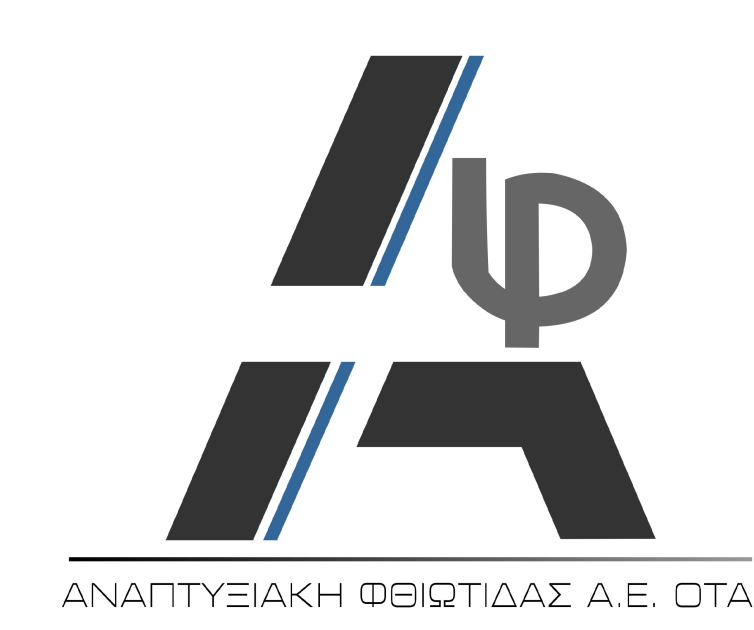 ΑΠΡΙΛΙΟΣ  2019ΣΥΓΧΡΗΜΑΤΟΔΟΤΕΙΤΑΙ ΑΠΟ ΤΟ ΕΥΡΩΠΑΙΚΟ ΓΕΩΡΓΙΚΟ ΤΑΜΕΙΟ ΑΓΡΟΤΙΚΗΣ ΑΝΑΠΤΥΞΗΣΣτο πλαίσιο υλοποίησης του Μέτρου 19 «Στήριξη για Τοπική Ανάπτυξη μέσω του LEADER (ΤΑΠΤοΚ – Τοπική Ανάπτυξη με Πρωτοβουλία Τοπικών Κοινοτήτων) του Προγράμματος Αγροτικής Ανάπτυξης (ΠΑΑ) 2014-2020 για την Π.Ε. Φθιώτιδας και την Π.Ε. Ευρυτανίας»,  η Ομάδα Τοπικής Δράσης (Ο.Τ.Δ.) «Αναπτυξιακή Φθιώτιδας Α.Ε Ο.Τ.Α», καλεί τους ενδιαφερόμενους για την υποβολή προτάσεων έργων (πράξεων), προκειμένου να ενταχθούν και χρηματοδοτηθούν στο πλαίσιο του  ΥΠΟΜΕΤΡΟΥ 19.2:  «Στήριξη για την υλοποίηση πράξεων στο πλαίσιο της στρατηγικής ΤΑΠΤοΚ»  (πράξεων  ιδιωτικού χαρακτήρα), του Μέτρου 19 του ΠΑΑ 2014-2020.Η περιοχή παρέμβασης του Τοπικού Προγράμματος αποτελείται από ολόκληρη την Π.Ε. Ευρυτανίας (Δήμος Καρπενησίου και Δήμος Αγράφων) και την Π.Ε. Φθιώτιδας, εκτός του Δήμου Αμφίκλειας-Ελάτειας και των Τ.Κ Παύλιανης – Τ.Κ Οίτης – Τ.Κ Σκαμνού και Τ.Κ Δάφνης του Δήμου Λαμιέων. Εξαιρείται επίσης από την περιοχή παρέμβασης η Δ.Ε. Λαμίας, λόγω πληθυσμού. Το σύνολο του πληθυσμού που θα εξυπηρετηθεί από το πρόγραμμα καλύπτει 114.560 μόνιμους κατοίκους, σύμφωνα με την απογραφή του 2011 και έκταση 5.631 τ.χλμ.Με την παρούσα πρόσκληση εκδήλωσης ενδιαφέροντος καλούνται οι ενδιαφερόμενοι (υποψήφιοι δικαιούχοι) να υποβάλλουν τις προτάσεις τους, στο πλαίσιο του Μέτρου 19: «Στήριξη για Τοπική Ανάπτυξη μέσω του LEADER (ΤΑΠΤοΚ – Τοπική Ανάπτυξη με Πρωτοβουλία Τοπικών Κοινοτήτων)» και για τα ακόλουθα υπομέτρα και δράσεις:Οι οδηγοί των δράσεων, οι δικαιούχοι, οι επιλέξιμες δαπάνες, τα ποσοστά επιχορήγησης, οι όροι και οι προϋποθέσεις συμμετοχής, τα κριτήρια επιλεξιμότητας και επιλογής των προτεινόμενων επενδυτικών σχεδίων, τα υποδείγματα φακέλων υποψηφιότητας, οι προδιαγραφές των δράσεων, οι προβλεπόμενες διαδικασίες αξιολόγησης, ενστάσεων, ένταξης, υλοποίησης, καταβολής της ενίσχυσης καθώς και οι προβλεπόμενοι έλεγχοι και η διάρκεια εφαρμογής του τοπικού προγράμματος περιγράφονται στην αναλυτική πρόσκληση εκδήλωσης ενδιαφέροντος καθώς και στα παραρτήματα τα οποία αποτελούν αναπόσπαστα τμήματα αυτής. Η διάθεση στους ενδιαφερόμενους της Αναλυτικής Πρόσκλησης και των Παραρτημάτων, γίνεται σε έντυπη και ηλεκτρονική μορφή, χωρίς αμοιβή από τα γραφεία της ΟΤΔ «ΑΝΑΠΤΥΞΙΑΚΗ ΦΘΙΩΤΙΔΑΣ Α.Ε. ΟΤΑ», (Αρκαδίου 6 - Λαμία) κατά τις εργάσιμες ημέρες  και ώρες (09:00 έως 15:00) καθώς και από την ιστοσελίδα της εταιρείας www.fthiotiki.gr ή από το www.agrotikianaptixi.gr.Ημερομηνία έναρξης ηλεκτρονικής υποβολής πρότασης: 03/04/2019 και ώρα 13:00 μ.μ.Ημερομηνία λήξης ηλεκτρονικής υποβολής πρότασης:   03/07/2019 και ώρα 15:00 μ.μ. Μετά την οριστικοποίηση της υποβολής της αίτησης στήριξης στο ΠΣΚΕ, ο/η  δυνητικός/ή δικαιούχος, οφείλουν, εντός προθεσμίας η οποία δεν μπορεί να υπερβαίνει τις Πέντε (5) εργάσιμες ημέρες ήτοι έως 10/07/2019 ημέρα Τετάρτη και ώρα 15.00, να αποστείλουν στην ΟΤΔ: «ΑΝΑΠΤΥΞΙΑΚΗ ΦΘΙΩΤΙΔΑΣ ΑΝΩΝΥΜΟΣ ΕΤΑΙΡΕΙΑ Ο.Τ.Α.» αποδεικτικό κατάθεσης της αίτησης στήριξης, καθώς και όλα τα δικαιολογητικά που δύναται να εκπληρώνουν τα κριτήρια επιλεξιμότητας και επιλογής, όπως αυτά τίθενται στους οδηγούς της κάθε υποδράσης. Οι προτάσεις υποβάλλονται ηλεκτρονικά μέσω του ηλεκτρονικού συστήματος ΠΣΚΕ,  και εντύπως στην έδρα της Ο.Τ.Δ.: Αρκαδίου 6, Λαμία, Τ.Κ. 35131, είτε ιδιοχείρως, είτε με συστημένη ταχυδρομική επιστολή ή ταχυμεταφορά, με την ένδειξη «Για την 1η πρόσκληση εκδήλωσης ενδιαφέροντος του τοπικού προγράμματος Τοπικής Ανάπτυξης CLLD/LEADER για την Π.Ε. Φθιώτιδας και την Π.Ε. Ευρυτανίας της Ο.Τ.Δ. ΑΝΑΠΤΥΞΙΑΚΗ ΦΘΙΩΤΙΔΑΣ Α.Ε.ΟΤΑ»Ισχύουσες είναι μόνο οι προτάσεις που θα παραληφθούν από την Ο.Τ.Δ. μέχρι την καταληκτική ημερομηνία και ώρα υποβολής προτάσεων. Σε περίπτωση υποβολής με συστημένη επιστολή ή με ταχυμεταφορά θα πρέπει ο φάκελος της πρότασης να περιέλθει ομοίως μέχρι την προαναφερθείσα ημέρα και ώρα με αποκλειστική ευθύνη των ενδιαφερομένων.  Σε περίπτωση που, για οποιοδήποτε λόγο, κάποια πρόταση υποβληθεί ή περιέλθει στο πρωτόκολλο της Ο.Τ.Δ. μετά την καταληκτική ημερομηνία και ώρα υποβολής, δεν γίνεται δεκτή ως ουδέποτε υποβληθείσα και επιστρέφεται σε αυτούς που την υπέβαλαν. Οι ενδιαφερόμενοι μπορούν να ζητούν πληροφορίες και διευκρινήσεις για το περιεχόμενο της παρούσας Πρόσκλησης Εκδήλωσης Ενδιαφέροντος στα γραφεία της Ο.Τ.Δ «ΑΝΑΠΤΥΞΙΑΚΗ ΦΘΙΩΤΙΔΑΣ Α.Ε. ΟΤΑ» και στα τηλέφωνα 2231067011, 2231067029, κατά τις εργάσιμες ημέρες και ώρες από τον κ. Ράπτη Λεωνίδα – Συντονιστή του Προγράμματος CLLD/LEADER ή κ. Κουκουφίκη Γεώργιο – Μέλος της Ο.Τ.Δ.Λαμία, 18-03-2019Ο Πρόεδρος Επιτροπής Διαχείρισης Προγράμματος CLLD/LEADER Κωνσταντίνος Αποστολόπουλος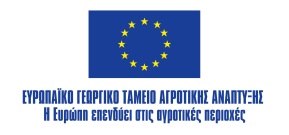 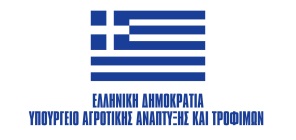 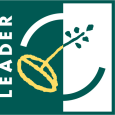 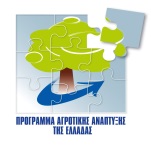 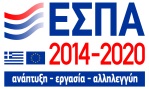 ΚΩΔΙΚΟΣ ΔΡΑΣΗΣΤΙΤΛΟΣ ΔΡΑΣΗΣΚΩΔΙΚΟΣ ΥΠΟ-ΔΡΑΣΗΣΤΙΤΛΟΣ ΥΠΟ-ΔΡΑΣΗΣΔΗΜΟΣΙΑ ΔΑΠΑΝΗ19.2.3Ανάπτυξη/Βελτίωση της επιχειρηματικότητας και ανταγωνιστικότητας της Περιοχής Εφαρμογής σε εξειδικευμένους τομείς, περιοχές ή δικαιούχους.19.2.2.2Ενίσχυση επενδύσεων στην μεταποίηση, εμπορία και/ή ανάπτυξη γεωργικών προϊόντων με αποτέλεσμα μη γεωργικό προϊόν για την εξυπηρέτηση ειδικών στόχων της τοπικής στρατηγικής.300.000,0019.2.3Ανάπτυξη/Βελτίωση της επιχειρηματικότητας και ανταγωνιστικότητας της Περιοχής Εφαρμογής σε εξειδικευμένους τομείς, περιοχές ή δικαιούχους.19.2.2.3Ενίσχυση επενδύσεων στον τομέα του τουρισμού με σκοπό την εξυπηρέτηση ειδικών στόχων της τοπικής στρατηγικής.500.000,0019.2.3Ανάπτυξη/Βελτίωση της επιχειρηματικότητας και ανταγωνιστικότητας της Περιοχής Εφαρμογής σε εξειδικευμένους τομείς, περιοχές ή δικαιούχους.19.2.2.4Ενίσχυση επενδύσεων στους τομείς της βιοτεχνίας, χειροτεχνίας, παραγωγής ειδών μετά την 1η μεταποίηση, και του εμπορίου με σκοπό την εξυπηρέτηση ειδικών στόχων της τοπικής στρατηγικής     100.000,0019.2.3Ανάπτυξη/Βελτίωση της επιχειρηματικότητας και ανταγωνιστικότητας της Περιοχής Εφαρμογής σε εξειδικευμένους τομείς, περιοχές ή δικαιούχους.19.2.2.5Ενίσχυση επενδύσεων παροχής υπηρεσιών για την εξυπηρέτηση του αγροτικού πληθυσμού (παιδικοί σταθμοί, χώροι αθλητισμού, πολιτιστικά κέντρα, κλπ) με σκοπό την εξυπηρέτηση ειδικών στόχων της τοπικής στρατηγικής.     100.000,0019.2.3Ανάπτυξη/Βελτίωση της επιχειρηματικότητας και ανταγωνιστικότητας της Περιοχής Εφαρμογής σε εξειδικευμένους τομείς, περιοχές ή δικαιούχους.19.2.2.6Ενίσχυση επενδύσεων οικοτεχνίας και πολυλειτουργικών αγροκτημάτων με σκοπό την εξυπηρέτηση ειδικών στόχων της τοπικής στρατηγικής120.000,0019.2.3Οριζόντια ενίσχυση στην ανάπτυξη /  βελτίωση της επιχειρηματικότητας και ανταγωνιστικότητας της περιοχή εφαρμογής19.2.3.1Οριζόντια εφαρμογή μεταποίησης, εμπορίας και/ή ανάπτυξης γεωργικών προϊόντων με αποτέλεσμα γεωργικό προϊόν με σκοπό την εξυπηρέτηση των στόχων της τοπικής στρατηγικής.1.200.000,0019.2.3Οριζόντια ενίσχυση στην ανάπτυξη /  βελτίωση της επιχειρηματικότητας και ανταγωνιστικότητας της περιοχή εφαρμογής19.2.3.3Οριζόντια εφαρμογή ενίσχυσης επενδύσεων στον τομέα του τουρισμού με σκοπό την εξυπηρέτηση των στόχων της τοπικής στρατηγικής.250.000,0019.2.3Οριζόντια ενίσχυση στην ανάπτυξη /  βελτίωση της επιχειρηματικότητας και ανταγωνιστικότητας της περιοχή εφαρμογής19.2.3.4Οριζόντια εφαρμογή ενίσχυσης επενδύσεων στους τομείς της βιοτεχνίας, χειροτεχνίας, παραγωγής ειδών μετά την 1η μεταποίηση, και του εμπορίου με σκοπό την εξυπηρέτηση των στόχων της τοπικής στρατηγικής.100.000,0019.2.3Οριζόντια ενίσχυση στην ανάπτυξη /  βελτίωση της επιχειρηματικότητας και ανταγωνιστικότητας της περιοχή εφαρμογής19.2.3.5Οριζόντια εφαρμογή ενίσχυσης επενδύσεων παροχής υπηρεσιών για την εξυπηρέτηση του αγροτικού πληθυσμού (παιδικοί σταθμοί, χώροι αθλητισμού, πολιτιστικά κέντρα, κλπ) με σκοπό την εξυπηρέτηση των στόχων της τοπικής στρατηγικής.230.000,00ΣΥΝΟΛΟ2.900.000,00ΕΛΛΗΝΙΚΗ ΔΗΜΟΚΡΑΤΙΑ
ΠΕΡΙΦΕΡΕΙΑ ΣΤΕΡΕΑΣ ΕΛΛΑΔΑΣ                                     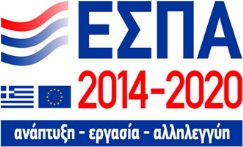 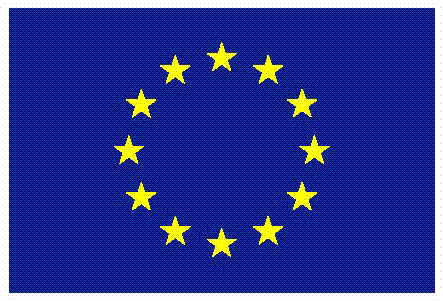 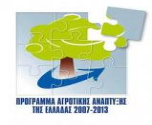 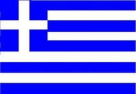      ΕΥΡΩΠΑΙΚΟ ΓΕΩΡΓΙΚΟ                 ΠΡΟΓΡΑΜΜΑ ΑΓΡΟΤΙΚΗΣ         ΕΛΛΗΝΙΚΗ ΔΗΜΟΚΡΑΤΙΑΤΑΜΕΙΟ ΑΓΡΟΤΙΚΗΣ ΑΝΑΠΤΥΞΗΣ   ΑΝΑΠΤΥΞΗΣ ΤΗΣ ΕΛΛΑΔΑΣ     